ПОЛОЖЕНИЕ о городском фестивале Всероссийского физкультурно-спортивного комплекса «Готов к труду и обороне» (ГТО) среди студенческой молодежи муниципального образования город КраснодарЦель и задачи проведения1.1. Городской фестиваль Всероссийского физкультурно-спортивного комплекса «Готов к труду и обороне» (ГТО) среди студенческой молодежи (далее — Фестиваль), приуроченный к 90-летию создания Всесоюзного комплекса ГТО проводится в целях повышения эффективности использования возможностей физической культуры и спорта в укреплении здоровья, а также в целях популяризации ВФСК ГТО.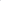 1.2. Целью проведения Фестиваля является вовлечение граждан в систематические занятия физической культурой и спортом.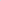 Задачами Фестиваля являются:- популяризация Всероссийского физкультурно-спортивного комплекса «Готов к труду и обороне» (ГТО) (далее – комплекс ГТО) среди студенческой молодежи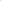 - повышение уровня физической подготовленности жителей города Краснодара;- пропаганда здорового образа жизни;- создание условий, мотивирующих к занятиям физической культурой и спортом;- поощрение граждан, показавших лучшие результаты по выполнению нормативов и испытаний (тестов) комплекса ГTО;- воспитание сплоченности коллективов, мирных межнациональных и межрелигиозных отношений, недопустимости пропаганды идей экстремизма и терроризма.2. Организаторы физкультурного мероприятия2.1. Общее руководство проведением Фестиваля осуществляется управлением по физической культуре и спорту администрации муниципального образования город Краснодар. 2.2. Непосредственную организацию и проведение Фестиваля осуществляют муниципальное бюджетное учреждение «Центр физкультурно-массовой работы» муниципального образования город Краснодар, организации среднего и высшего профессионального образования, расположенные на территории муниципального образования город Краснодар (далее – образовательные организации). 3. Место и сроки проведения3.1. Фестиваль проводится в муниципальном образовании город Краснодар в период с 1 апреля по 31 мая 2021 года в два этапа.Первый этап проводится в образовательных организациях с 1 апреля по 19 мая 2021 года.Второй этап проводится 29 мая 2021 года в МБУ «Дворец спорта «Олимп», г. Краснодар, Береговая, 144.3.2. Для организации судейства I этапа Фестиваля образовательные организации до 15 апреля 2021 года отправляют заявки с указанием видов испытаний, количества участников, места проведения тестирования и контактных данных ответственного от образовательной организации в адрес Учреждения по электронной почте: gto_krd@bk.ru.3.3. Муниципальное бюджетное учреждение «Центр физкультурно-массовой работы» муниципального образования город Краснодар оставляет за собой право изменения сроков, места и времени проведения Фестиваля. Участники4.1. К участию в Фестивале допускаются граждане в возрасте от 16 до 24 лет, относящиеся к V-VI ступеням комплекса ГТО соответственно, являющиеся студентами средних специальных и высших учебных заведений, зарегистрированные на сайте gto.ru и имеющие допуск врача.4.2. Состав команды второго этапа – 6 человек (3 юноши и 3 девушки).4.3. Во втором этапе принимают участие сборные команды средних специальных и высших учебных заведений, сформированные из числа участников первого этапа, показавших наилучший результат при выполнении нормативов комплекса ГТО.4.4. Команды учебных заведений делятся на две группы:1 группа – высшие учебные заведения;2 группа – средние специальные учебные заведения.4.5. В случае выступления за команду участников, не соответствующих требованиям раздела 4 Положения, команда отстраняется от участия в Фестивале.Программа мероприятия5.1. Фестиваль проводится в соответствии с государственными требованиями Всероссийского физкультурно-спортивного комплекса «Готов к труду и обороне» (ГТО), утвержденными приказом Минспорта России от 12 февраля 2019 года. № 90 (далее — государственные требования).5.2. Программа Фестиваля:5.3.  По итогам первого этапа соревновательных испытаний и тестов, включённых в программу Фестиваля, проводится официальный зачёт их выполнения с последующим внесением результатов в электронную базу данных, относящихся к реализации комплекса ГТО (АИС ГТО).Определение победителей6.1. Во II этапе Фестиваля подводится командный зачет. Каждому участнику команды необходимо выполнить виды испытаний (тесты) комплекса ГТО: 60 м или 100 м; сгибание и разгибание рук в упоре лежа на полу; наклон вперед из положения стоя с прямыми ногами на гимнастической скамье; поднимание туловища из положения лежа на спине на нормативы, предусмотренные для его возрастной ступени и пола.6.2. Выполнение норматива на бронзовый знак приносит каждому участнику команды 1 балл, на серебряный знак 2 балла, на золотой знак 3 балла.6.3. При выполнении нормативов: сгибание и разгибание рук в упоре лежа на полу; наклон вперед из положения стоя с прямыми ногами на гимнастической скамье; поднимание туловища из положения лежа на спине, свыше золотого знака участникам начисляются дополнительные баллы: от 0 до 5 (раз, см.) – 1 балл; от 6 до 10 (раз, см.)  – 2 балла; от 11 до 15 (раз, см.)  – 3 балла; от 16 до 20 (раз, см.)  – 4 балла. 6.4. При выполнении нормативов бег на 60 м или 100 м свыше золотого знака участникам начисляются дополнительные баллы:0.1 (с) – 1 балл;0.2 (с) – 2 балла;0.3 (с) – 3 балла;0.4 и свыше (с) – 4 балл.6.5. Командное первенство определяется по наибольшей сумме баллов, набранных всеми участниками команды по каждому виду испытания (теста).6.6. При равенстве баллов у двух и более команд, более высокое место занимает команда:в составе которой наибольшее количество участников, выполнивших норматив свыше золотого знака.в составе которой наибольшее количество участников, сдавших норматив на золотой знак, на серебряный знак, на бронзовый знак.Награждение7.1. Команды, занявшие по результатам комплексного зачета 2 этапа Фестиваля 1, 2 и 3 места награждаются Кубками и грамотами по 1 и 2 группе отдельно.7.2. Участники команд призеров раздельно в каждой группе награждаются медалями и грамотами.Обеспечение безопасности участников и зрителей8.1. Физкультурные и спортивные мероприятия проводятся на спортивных сооружениях города Краснодара, отвечающих требованиям соответствующих нормативных правовых актов, действующих на территории Российской Федерации и направленных на обеспечение общественного порядка и безопасности участников и зрителей, а также при условии наличия актов готовности сооружения, к проведению мероприятий, утверждаемых в установленном порядке.8.2. Ответственные исполнители: руководитель спортсооружения, главный судья соревнований.8.3. Скорая медицинская помощь осуществляется в соответствии с приказом Министерства здравоохранения Российской Федерации от 23 октября 2020 г. № 1144н «О порядке организации оказания медицинской помощи лицам, занимающимся физической культурой и спортом (в том числе при подготовке и проведении физкультурных мероприятий и спортивных мероприятий), включая порядок медицинского осмотра лиц, желающих пройти спортивную подготовку, заниматься физической культурой и спортом в организациях и (или выполнить нормативы испытаний (тестов) Всероссийского физкультурно-спортивного комплекса «Готов к труду и обороне» (ГТО).Финансовые условия9.1. Финансовые расходы на приобретение наградного материала для призеров 2 этапа Фестиваля несет управление по физической культуре и спорту администрации муниципального образования город Краснодар.9.2. Финансовые расходы, связанные с оплатой медицинского обеспечения при проведении Фестиваля, несет муниципальное бюджетное учреждение «Центр физкультурно-массовой работы» муниципального образования город Краснодар.Заявки на участие10.1. Для участия в 1 и 2 этапе Фестиваля участники предоставляют в главную судейскую коллегию по месту проведения Фестиваля следующие документы:коллективная заявка (Приложение № 1) подписанная руководителем учреждения и заверенная печатью учреждения, с допусками врача (допускается предоставление медицинских справок от педиатра/терапевта);сводный протокол по видам (Приложение № 2).инструктаж по технике безопасности с вписанными ФИО (Приложение № 3);10.2. Мандатная комиссия начинает работу за 1 час до начала проведения Фестиваля.10.3. Фамилию, имя и отчество в заявках необходимо указывать полностью.Данное положение является официальным приглашением на Фестиваль!Приложение № 1к положению о проведении городского фестиваля Всероссийского физкультурно-спортивного комплекса «Готов к труду и обороне» (ГТО) среди студенческой молодежи муниципального образования город КраснодарЗАЯВКА (коллективная) на участие в комплексном физкультурно-спортивном мероприятии «Городской фестиваль Всероссийского физкультурно-спортивного комплекса «Готов к труду и обороне» (ГТО) среди студенческой молодежи муниципального образования город Краснодар»                                            ________________________________________________________________________________________________(наименование организации)Представитель учреждения (организации) _______/__________________________/ Врач___________________________/________________________/Директор (руководитель) ______________   Ф.И.О.     дата   ________________________  Приложение № 2к положению о проведении городского фестиваля Всероссийского физкультурно-спортивного комплекса «Готов к труду и обороне» (ГТО) среди студенческой молодежи муниципального образования город КраснодарСводный протокол выполнения государственных требований к физической подготовленности граждан Российской Федерации ________________________________________дата выполнения:           «    »                                      20        годаГлавный судья (ГТО) ________________/_______________________________________________________Подпись представителя тестируемого учреждения_______________/________________________________Приложение № 3к положению о проведении городского фестиваля студенческой молодежи Всероссийского физкультурно-спортивного комплекса «Готов к труду и обороне» (ГТО) муниципального образования город КраснодарИнструктаж по технике безопасности при проведении тестирования норм ГТООрганизация(учреждение)____________________________________________________________Подпись представителя тестируемого учреждения_______________/________________________________СОГЛАСОВАНО:Исполняющий обязанности директора муниципального бюджетного учреждения «Центр физкультурно-массовой работы» муниципального образованиягород Краснодар_________________Д.Ш.Николаева«___»_________________20__ г.УТВЕРЖДАЮ:Начальник управления по физической культуре и спорту муниципального образования город Краснодар______________ Б.Б.Тихоненко«___»____________________20___г.СОГЛАСОВАНО:Директор муниципального бюджетного учреждения «Дворец спорта «Олимп» муниципального образования город Краснодар__________________А.С.Удовенко«___»__________________20___ г.№Вид испытания (тест)1.или бег на 60 м (с)1.или бег на 100 м (с)2.Сгибание и разгибание рук в упоре лежа на полу (количество раз)3.Наклон вперед из положения стоя на гимнастической скамье (см)4.Поднимание туловища из положения лежа на спине (количество раз за 1 мин)№Ф.И.О.Дата рожденияУИН участникаДопуск врача№ п/пФамилия, Имя, ОтчествоДата рожденияУИН участникаВиды испытаний (тестов)Виды испытаний (тестов)Виды испытаний (тестов)Виды испытаний (тестов)Виды испытаний (тестов)№ п/пФамилия, Имя, ОтчествоДата рожденияУИН участникаБег 60 мБег 100 мНаклонОтжиманиеПресс123456№ п/пФИО инструктируемогоДата проведения инструктажаФИО инструктирующегоПодпись инструктирующегоПодпись инструктируемого123456